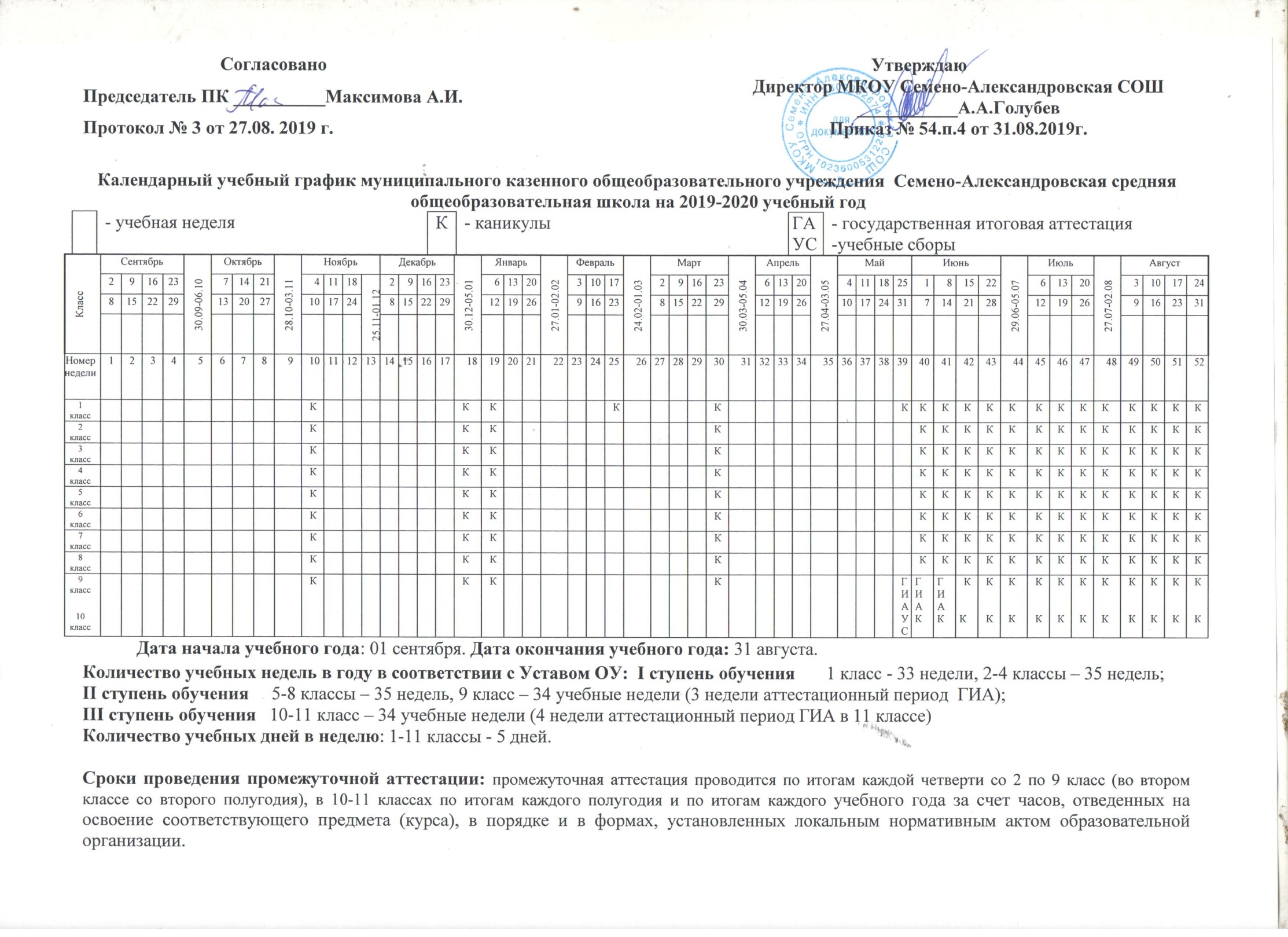 Продолжительность учебных четвертей и сроки каникул1 классДополнительные каникулы для обучающихся первых классов с 17.02.2020г. по 23.02.2020г.   2-8 классы9 класс10  классНачало учебных занятий в 8ч.30мин. Продолжительность урока 40 мин., за исключением 1 класса, в котором продолжительность урока определяется по «ступенчатому режиму»: 1 полугодие – 35 мин, 2 полугодие – 40 мин. Сменность занятий: занятия проходят в одну смену.  Расписание звонков на учебные занятия и длительность перемен  для 2-11 классовРасписание звонков на учебные занятия и перемены  для учащихся1-го класса на первое полугодиеРасписание звонков на учебные занятия и перемены  для учащихся1-го класса на второе полугодиеНачало и окончание работы кружков и секций: с 12 ч.05мин.  до  18ч.00мин.ЧетвертьНачалоОкончаниеКол-во учебных недельКол-во учебных дней (без выходных и праздничных дней)Сроки каникул Кол-во каникулярных дней (не менее 30 дней в учебное время) I02.09.2019г.01.11.2019г.94502.11.2019г.-10.11.2019г.9II11.11.2019г.27.12.2019г.73528.12.2019г.-08.01.2020г.12III09.01.2020г.20.03.2020г.94717.02.2020г.-23.02.2020г.21.03.2020г.-29.03.2020г.79IV30.03.2020г.22.05.2020г.83925.05.2020г.-31.08.2020г.99Итого33166136ЧетвертьНачалоОкончаниеКол-во учебных недельКол-во учебных дней (без выходных и праздничных дней)Сроки каникул Кол-во каникулярных дней (не менее 30 дней в учебное время) I02.09.2019г.01.11.2019г.94502.11.2019г.-10.11.2019г.9II11.11.2019г.27.12.2019г.73528.12.2019г.-08.01.2020г.12III09.01.2020г.20.03.2020г.105221.03.2020г.-29.03.2020г.9IV30.03.2020г.29.05.2020г.94401.06.2020г.-31.08.2020г.92Итого35176122ЧетвертьНачалоОкончаниеКол-во учебных недельКол-во учебных дней (без выходных и праздничных дней) Аттестационный периодСроки каникул Кол-во каникулярных дней (не менее 30 дней в учебное времяI02.09.2019г.01.11.2019г.94503.11.2018г.-11.11.2018г.9II11.11.2019г.27.12.2019г.73529.12.2018г.-09.01.2019г.12III09.01.2020г.20.03.2020г.105223.03.2019г.-31.03.2019г.9IV30.03.2020г.22.05.2020г.83925.05.2020 г.-11.06.2020г.15.06.2019г.-31.08.2019г.76Итого34171106ЧетвертьНачалоОкончаниеКол-во учебных недельКол-во учебных дней (без выходных и праздничных дней) Аттестационный периодСроки каникул Кол-во каникулярных дней (не менее 30 дней в учебное времяI02.09.2019г.01.11.2019г.94502.11.2019г.-10.11.2019г.9II11.11.2019г.27.12.2019г.73528.12.2019г.-08.01.2020г.12III09.01.2020г.20.03.2020г.105221.03.2020г.-29.03.2020г.9IV30.03.2020г.29.05.2020г.83901.06.2020г.-31.08.2020г.92Учебные сборы25.05.2020г29.05.2020г+1+5Итого34+1171+5122УрокНачало урокаОкончание урокаПеремена после  урока1 урок8.309.1020 минут2 урок9.3010.1010 минут3 урок10.2011.0025 минут4 урок11.2512.0520 минут5 урок12.2513.0510 минут6 урок13.1513.5510 минут7 урок14.0514.4510 минутУрокНачало урокаОкончание урокаПеремена после  урока1 урок8.309.0515 минут2 урок9.209.55Динамическая паузаДинамическая пауза9.5510.353 урок10.3511.1020 минут4 урок11.3012.0520 минут5 урок12.2513.00УрокНачало урокаОкончание урокаПеремена после  урока1 урок8.309.1015 минут2 урок9.2510.05Динамическая паузаДинамическая пауза10.0510.453 урок10.4511.2520 минут4 урок11.4512.2520 минут5 урок12.4513.25